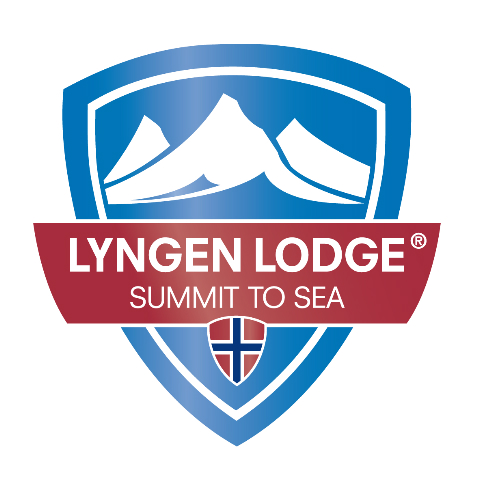 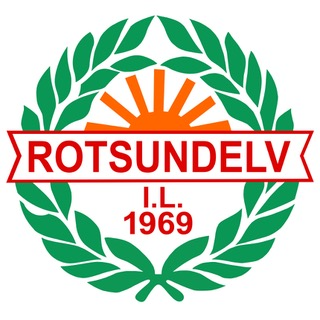 PILTERIRENNET14.04.1928.GANG-RESULTATLISTE-Sandøy Bygg AS      41 44 50 96SPORTEN ROTSUND AS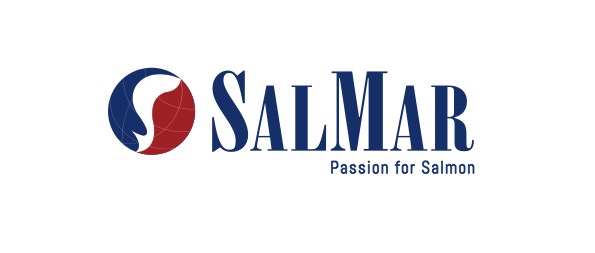 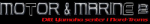 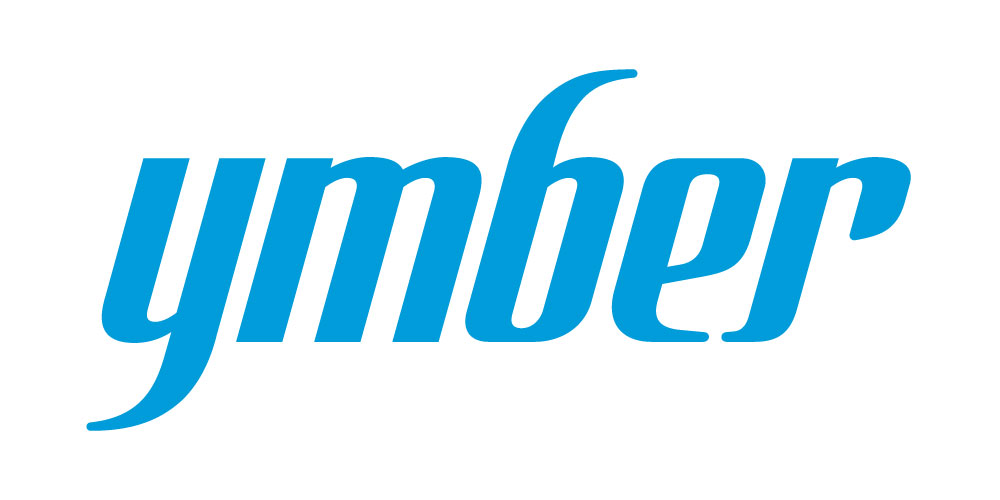 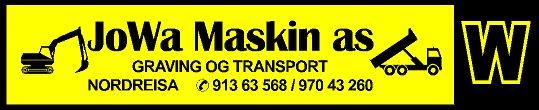 TRIMKLASSEN51. Torbjørn Sørensen			2852. Egil Martiniussen			2253. Trygve Løvoll				 754. Rolf Albertsen				2355. Sofie Rikardsen				1456. Anna Heidi Sandelin		1357. Jan Tore Eriksen			1458. Georg Pedersen				 759. Turid Steinkjer				 760. Morten Kalseth				1461. Andreas Kalseth			1162. Pål Pettersen				1063. Harry Kalseth				2364. Gunn Eliassen				 565. Tore Olsen					 166.  Charlotte  Olsen			 167. Monica Hansen				 468. Berit Kalseth				1469. Beate Pedersen				 470. Henny Hansen				 371. Ørnulf Nordbye				 372. Wenche Johansen			 173. Ken Saksenvik				 274. Arne Saksenvik				2175. Trude Indrebø				 176. Torbjørn Berg				1377. Øystein Ånesen				 1FAMILIEKLASSEN21. Hansen/ Jensen	Henning 				 1Marita					 122. Riksardsen	Solrunn					20Signe					 9	23.Gulbrandsen/ Pettersen		Sissel					 5		Henning					 2		Emma					 2	24. Larsen		Linda					2		Ida Linnea				2		Marie Elise				2	25. Fyhn		Bente					11		Matheo Pedersen			2		Nils Even Eriksen			126. Sandøy	Nils Halvard				18	Hanne					8	Dag Aslak				1127. Rasch	Kathrine				13	Kent-Rufus				328. Strøm	Anna Odine				5	Eidar					629. Hansen/ Karlsen	Silje						7	Dan Robert				2	Tilde					5	Fride					4	Lennart					130. Kalseth	Merete					16	Dagny 					8	Marit Susanne			8	Elbjørg					8	Mikkel31. Briet-Olsen	Louise					1	Delphine					132. Olsen	Helge					6	Runa					733. Gamst /Frøseth	Siv						2	Sondre					2	Storm					234. Kiil Johannessen				Gøril					10	Aleksander				8	Gøran					9	Trygve					535. Olsen	Vilde					2	Ørjan					1	Live						136. Prøsch-Bilden	Ela						1	Hans					137. Løvøy/ Skjønsfjell		Monika					8	Mari Valentine			438. Hansen/ Sandelin	Hege					5	Henrik					439. Saksenvik	Frank					1	Magnus					1	Agnete					1	Sander					1	Marlene					140. Nystu	Peter					4	Perle					5	Preben					6	Pia						7	Harriet					4	Gunnar					5KONKURRANSEKLASSENG 15-16Magnus Indrebø, NIL	1	1.44.57G 17-18Gard Frost, Alta IF	1	1.23.12	D. 31-40     1. Gunhild Olsen				1      1.35.50H. 41-50     1. Tore Olsen,                                  4     1.12.43     2. Karl Gunnar Skjønsfjell. NIL    10     1.12.57     3. Thomas Frost, Alta IF.                1     1.19.02     4. Gard Bjørklund	NIL.                2     1.57.40		H 51-60Jan Frode Nørgård.  NIl            1     1.44.03M 61-100Knut Bach-Gansmo   NIL.        15     1.28.34